CENOVÁ NABÍDKA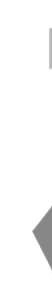 Zadání:grafické práce na projektu Železniční  mosty  pod Vyšehradem – architektonická   soutěžCELKEM	105 000 Kč	22  050dodavatel:objednavatel:Ing. arch. Pavel VinterInstitut plánování a rozvojehlavního města Prahy, příspěvková   organizacexxxVyšehradská 57128 00 Praha 2IČ: 04349989IČ: 70883858DIČ: xxxDIČ: CZ70883858Web: www.zanstudio.czdatum vystavení:	03.06.2022datum odevzdání:	30.09.2021Tel: xxxdatum vystavení:	03.06.2022datum odevzdání:	30.09.2021Email: xxx datum vystavení:	03.06.2022datum odevzdání:	30.09.2021PROJEKTPOHLEDPOČETPOZN.JEDN. CENACENADPH 21%Mostúprava modelu124 00024 0005 040zadané záběry412 00048 00010 080nové záběry212 00024 0005 040Set detailů19 ks9 0009 0001 890